                        TG健身协会TG健身协会成立于2012年，最初是由体育服务与管理专业的学生创立，其目的是方便与本专业学生的自我交流，与知识探讨。后来逐渐发展为一个社团。而第一批的初始成员便是健身专业的学生。后来由于学生们的需要，便面向全校招生。社团辉煌时，拥有会员450多个，而我们的出发点便是推崇健身，强化学生们的体质，增强学生们的健身意识。让学生们拥有一个健康的体魄，同时拥有一个积极乐观，向上的心理。我们拥有全金华乃至浙江最专业的健身知识水平，理论。我们的健身知识有很大一部分是吸取美国的健身知识，因此，我们的专业性是非常强的，可以说领先同专业的学校。而我们的指导老师更是一位资质深厚的健身教练，同时也是我们专业的健身导师，因此，我们的技术都是一流的。在社团之中，我们的招牌课程便是减肥，减脂，塑性，康复。我们拥有一系列优质的健身课程。比如说健身操，动感单车，减肥单车，瑜伽，杠铃操等等。作为历届社长，我们从来不私藏。都将自己拥有的健身知识传授于大家。让同学们都能够了解自己的身体状况，也能让自己能够去改善自己的身体状况。 随着科技的发展，时代的进步，世界各地越来越重视身体健康，而我国更是提倡全名健身。所以，健身在将来的日子里面会越来越普及，也会越来越大众化。而作为我们TG健身协会，早早的就走在前一步，我们顺应时代进步，我相信，TG健身在日后的日子里面会越来越棒，参加的人也会越来越多， 而我们的宗旨依旧是为同学们服务，传播健身文化知识。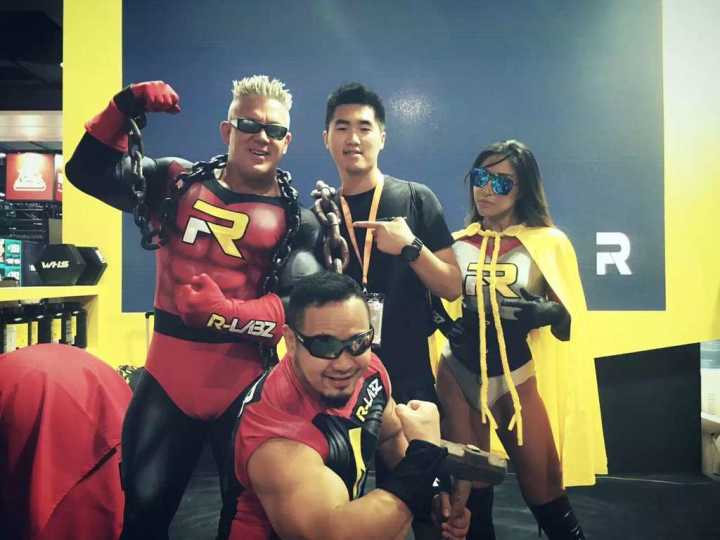 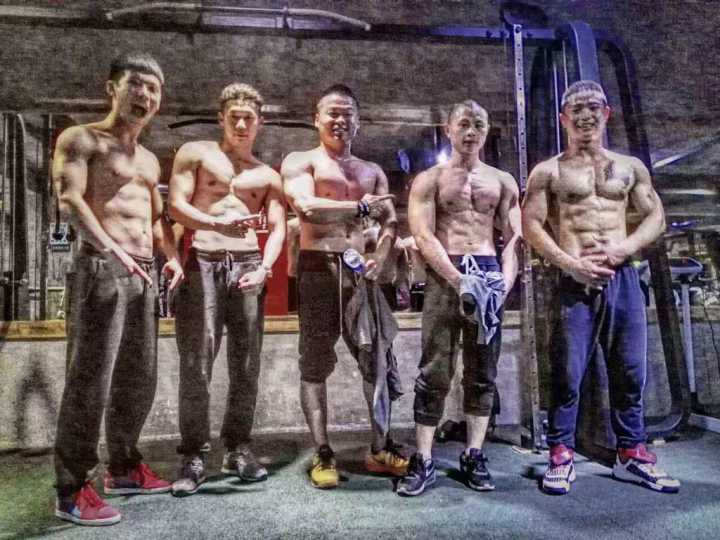 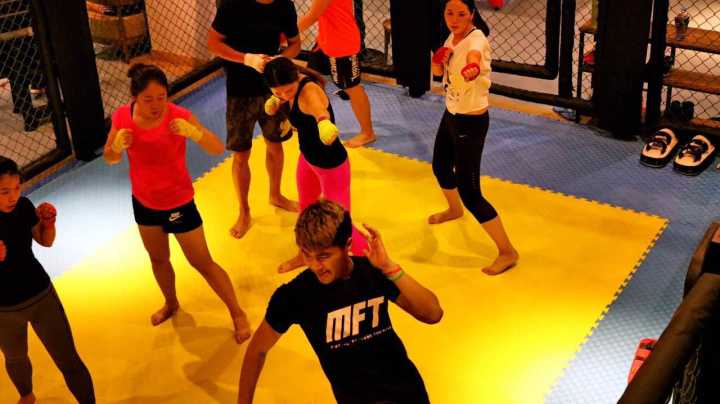 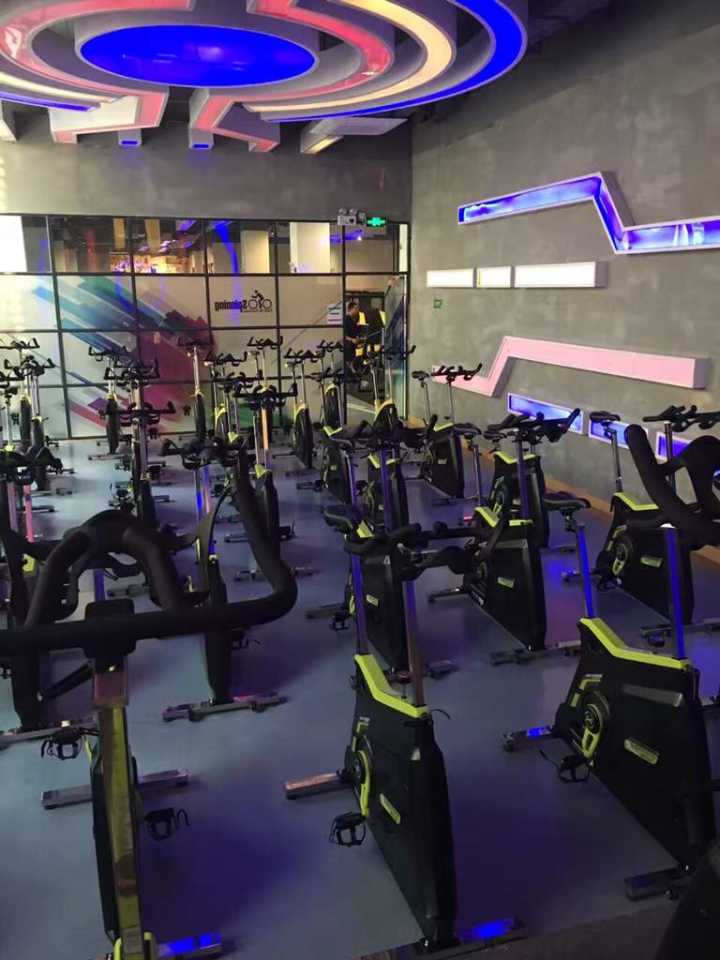 